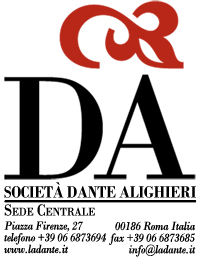 BANDO PER BORSE DI STUDIO SOCI-STUDENTI
Comitati Dante Alighieri dell’EsteroAnno 2019Regolamento Il presente regolamento si riferisce al bando per borse di studio soci-studenti anno 2019 pubblicato dalla Società Dante Alighieri e destinato ai Comitati Dante nel mondo. Norme generaliI Comitati che intendono partecipare al presente bando devono presentare la propria domanda di partecipazione trasmettendo i dati richiesti nel modulo e indicando fino ad un massimo di due candidati per Comitato entro i termini stabiliti. Non verranno accettate candidature da parte di membri del Consiglio Direttivo. Alla domanda va allegata copia del documento di identità di ciascuno dei candidati presentati. Eventuali domande di partecipazione inoltrate direttamente dai soci alla Sede Centrale non saranno prese in considerazione.Ai Comitati vincitori verrà comunicata via mail l’assegnazione delle borse di studio. Le Scuole di Italiano scelte verificheranno la disponibilità all’interno della propria offerta formativa nel periodo indicato e provvederanno a comunicare al Comitato il corso di italiano nel quale il borsista è stato inserito.Il fruitore della borsa di studio dovrà obbligatoriamente frequentare tutte le ore previste dal corso nel quale è stato inserito, salvo impedimento per cause di forza maggiore di cui dovrà dare comunicazione e che non può comunque superare il 20% delle ore previste. Il Comitato si impegna a trasferire l’intero importo della somma erogata dalla Sede Centrale allo studente vincitore della borsa di studio, secondo le modalità e nel rispetto dei termini indicati nel provvedimento di aggiudicazione.  Sottoscrivendo la domanda di partecipazione il Presidente del Comitato e il candidato dichiarano, sotto la propria responsabilità, di aver rilasciato informazioni veritiere e di fornire, a richiesta, documenti che attestino la veridicità delle informazioni inviate. Il Comitato si impegna, inoltre, a verificare che il candidato è in possesso dei requisiti di partecipazione al presente bando.  Con la sottoscrizione della domanda di partecipazione il candidato dichiara di aver preso visione, compreso e accettato l'informativa sulla privacy, riferibile alla propria tipologia di socio, riportata all'indirizzo https://ladante.it/privacy, acconsentendo all'utilizzo dei propri dati per le finalità indicate.AltroLa Quota B (contributo viaggio) non impegna la Dante per gli aspetti inerenti i trasferimenti, l’alloggio o altro che il Comitato o il candidato dovranno curare in totale autonomia senza che ne consegua alcuna responsabilità in capo alla Dante. In caso di aggiudicazione, la sede ed il periodo di svolgimento del corso saranno comunicati al Comitato. Sarà cura del candidato, in seguito, contattare la Scuola di Italiano di riferimento per concordare il corso di italiano nel quale essere inserito, all’indirizzo scuoleditaliano@ladante.itErogazione borsa di studioL’erogazione finanziaria della borsa di studio avverrà in forma di contributo in favore del Comitato che ha segnalato il candidato risultato vincente nelle modalità che saranno comunicate dalla Sede Centrale. L’importo, calcolato in base a quanto descritto nel bando, sarà erogato al comitato limitatamente alla quota B (contributo spese)La sede centrale non farà erogazioni dirette allo studente; è compito del comitato effettuare l’erogazione in favore dello studente dell’intera somma che la Sede Centrale avrà versato come disposto dal presente regolamento.Il Comitato, avendo segnalato il candidato, è responsabile della partecipazione di questi al corso. (su carta intestata del comitato)Domanda di partecipazione
Bando per borse di studio 2019 Domanda di partecipazioneSoggetto proponente: Comitato di Ragione socialeNazioneData di Affiliazione
Rappresentante legale: PresidenteNominativi dei candidati presentati dai comitati (compilare e allegare le schede anagrafiche)____________________________________	___________________________________Il Presidente accetta le disposizioni di cui al bando di gara nonché al presente regolamento. Il Presidente, con la firma apposta in calce, impegna il Comitato ed è consapevole della responsabilità che assume per le informazioni trasmesse alla Sede Centrale e che in caso di incompletezza, di mancata veridicità (totale o parziale) di quanto dichiarato la presente domanda verrà respinta.TIMBRO E FIRMA___________________________(su carta intestata del comitato. Un modulo per ciascuna comanda)Domanda di partecipazione
Bando per borse di studio 2019CANDIDATO  N. _____Nome e Cognome                                                                     Data di nascita                                                                          Nazionalità                                                                                  Sesso                                                                                            Indirizzo email                                                                              Titolo di studio                                                                           Socio 2019 con tessera numero                                            Livello di certificazione PLIDA (da compilare nel caso il candidato sia in possesso di certificazione PLIDA)                                         Anno di conseguimento                     CANDIDATO  N. _____Scuola di italiano richiesta (Indicare la prima scelta con “1” e la scelta subordinata con “2”):Livello del corso da frequentare                                            Mese di frequenzaLuogo e DataFirma del socio studenteFirma e timbro del Presidente del ComitatoCon la sottoscrizione della presente domanda di partecipazione il candidato dichiara di aver preso visione, compreso e accettato l'informativa sulla privacy, riferibile alla propria tipologia di socio, riportata all'indirizzo https://ladante.it/privacy, acconsentendo all'utilizzo dei propri dati per le finalità indicate.Firma del socio studente    __________________________MFScuola di RomaScuola di MilanoScuola di FirenzeScuola di BolognaScuola di Torino 